On-Line Membership Payment Instructions, Interac-e and RBC to RBCBy on-line banking interact-e, this is probably the most convenient for members who are familiar with on-line banking. The Club Spartan is now registered for Interac Auto Deposits to receive Interact-e transfer payments. RBC example is as follows, other Financial Institutions provide similar entries as basic process is dictated by Interac. Snap shots for Scotia Bank are provided as further detailed instructions.Members can also Pay their membership if they bank with RBC by direct transfer to Club Spartan Account;RBC Club Spartan Account: Branch: 361, Account number; 1008333On Initiation of Interact-e transfer payment (Typical RBC)Step 1 Pay with Bank AccountFrom account: (Your Account)To: Interac-e TransferEnter Amount: $20.00When: Date: (Date of initiation)Frequency: OnceSUBMITNote 1: The Club is registered to receive interact-e transfers under club.spartans@yahoo.com, automatically and the Security question and answer is not applicable.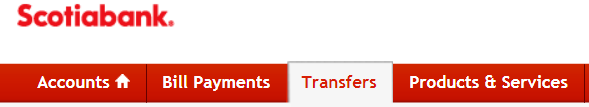 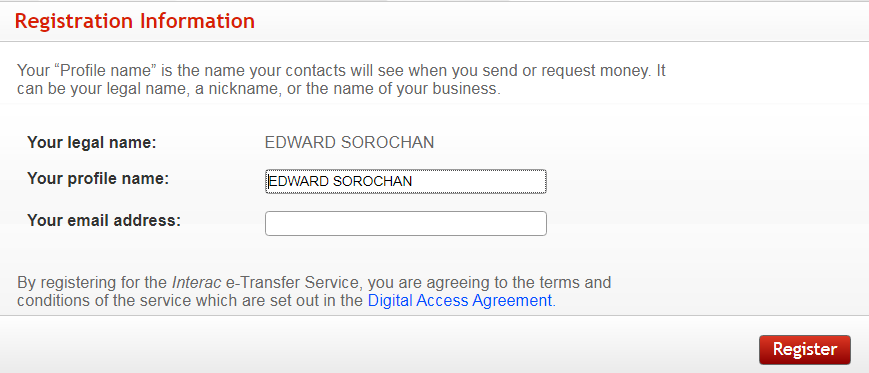 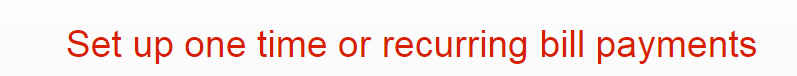 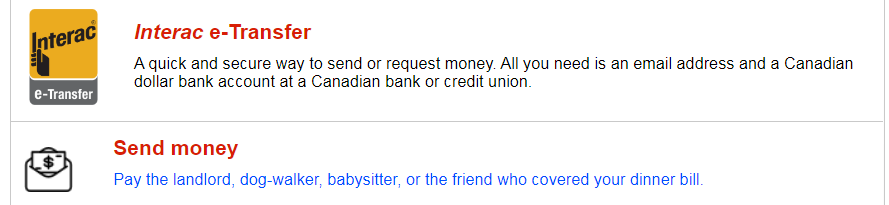 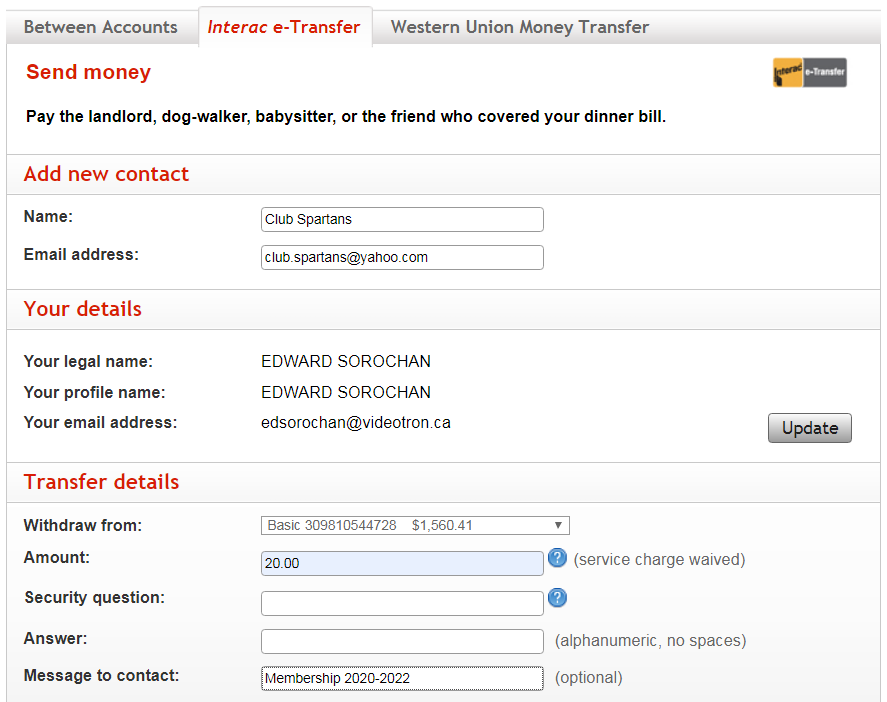 Note: Security Question and Answer is not applicable because Club Spartans RBC account is registered for Auto deposit.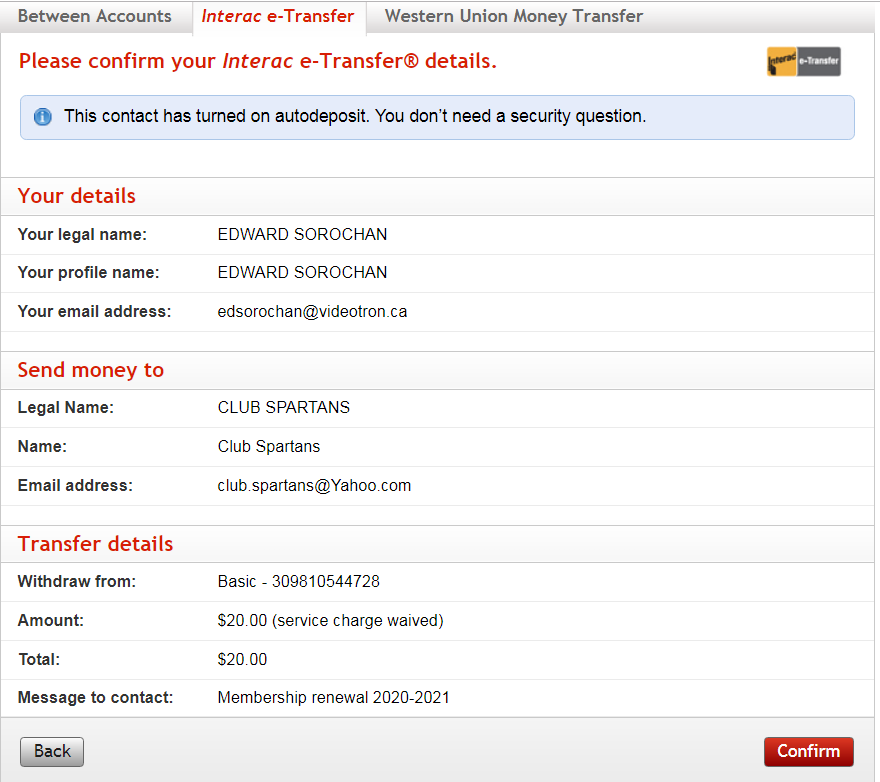 Step 2 Send Interac-e TransferRecipients name, email addressName: Club SpartansAdd recipient to payee ListContact Method:Email Address: club.spartans@yahoo.comCONTINUEStep 3 Confirm Details of Interac e-transferStep 3 Confirm Details of Interac e-transferTo: Club SpartansTo: Club SpartansContact Method: (Email)  club.spartans@yahoo.com, Contact Method: (Email)  club.spartans@yahoo.com, Security Question: (See Note 1)Security Question: (See Note 1)Security Answer: (See Note 1)Security Answer: (See Note 1)Will show:Will show:Amount: $20Amount: $20Service Fee: FreeService Fee: FreeFrom Account: member bank account (visible only to member)From Account: member bank account (visible only to member)Message: 2 year membership dues 2020-2021, (Member name)Message: 2 year membership dues 2020-2021, (Member name)